O/o the Telecom.  District  Manager, 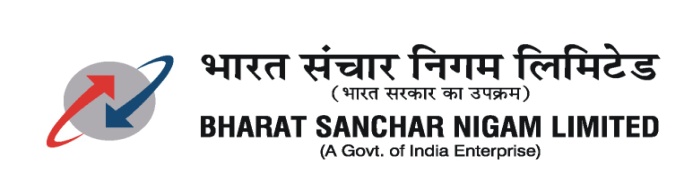 Doorsanchar  Bhawan,Bolangir  - 767001.	Tel – (+91) 6652 – 234001, 234500 (F)NIT  No. W-65/2013-14/32			              Dated at Bolangir the 26th November, 2013NOTICE INVITING TENDER              Properly sealed (packing PVC tape/sealing wax) tenders are invited by the TELECOM DISTRICT MANAGER, BOLANGIR from the eligible contractors for transportation of the material in the area under the jurisdiction of Bolangir Telecom District and/or any other material to be transported from/ to any part of Odisha to/ from Bolangir Telecom District as and when required as per the specification of BSNL.	The tender paper along with the term and conditions can be obtain from SDE (NW Plg-CFA),, O/o TDM, Door Sanchar Bhawan, BOLANGIR on written application along with the copies of documents in support of their eligibility to participate in the tender, cost of bid document as mentioned (Rs.525/-) in the form of CASH/DD from any scheduled bank in favour of AO (Cash), BSNL, O/o TDM, Bolangir payable at Bolangir.  	     The detailed terms and conditions etc. are available in the tender documents. Tenders without EMD will be rejected. The TDM Bolangir reserves the right to reject any or all tenders without assigning any reason thereof. The Wax sealed tenders can be dropped in the tender box available in the chamber of AGM (CM), O/o TDM Bolangir.	Eligible bidders can download the entire bid document from our website www.odisha.bsnl.co.in and submit the same within scheduled time and date along with the required cost of the bid document(Rs.525/-) in the form of DD from any scheduled bank in favour of AO(Cash),BSNL,O/o TDM, Bolangir  payable at Bolangir . Telecom District Manager                                                                                                                  BSNL, BolangirCost of bid document (in Rs)Estimated cost of tenderEMDDate and Time ofDate and Time ofDate and Time ofCost of bid document (in Rs)Estimated cost of tenderEMDIssue of Tender paperReceipt of  Tender paperOpening of qualifying BidCost of bid document (in Rs)Estimated cost of tenderEMDIssue of Tender paperReceipt of  Tender paperOpening of qualifying BidRs 525/- (includingVat 5%)Rs 9 LakhRs 18000/-26-11-13 to18-12-13Upto 13:00 Hrs.Upto 13:00 Hrs on19-12-2013At 16:00 Hrs on 19-12-2013